My ultimate goal in my life is to be placed in such a company where I can exhibit my talents totally so that I would feel self-satisfied to acquire a challenging carrier in a prospering company to fulfill both organizational and personal goal through hard work, determination and enthusiasm.     Pursuing B.Tech in the field of Mechanical Engineering. Designing Mechanical Parts.Automobile Engineering.Team-working skills.. Good interpersonal skills. Ability to learn new thing.Positive attitude toward work.AUTOCADCATIABasics of C and C++Working on Project AUTOMATIC TIN CAN CRUSHER MACHINE.Done Summer Training from BHARAT HEAVY ELECTRICAL LIMITED, Haridwar from 13-06-2015 to 12-07-2015.Volunteer at IPL 2014 & 2015 as official service provider.Participated in various cultural and sports activities at school and in college fest.Did Mini Project on Screw jack.Listen to music.Spend time with Friends.Cooking.Date of Birth		-	 26-06-1995    Father’s name		-	 Mr. Virendra Pal Singh Father’s Occupation       -	Farmer           
Language’s known         -             English, Hindi                                 Permanent Address	-	 B/6 Adarsh Nagar, Najibabad, Dist- Bijnor, U.P Hobbies                          -             TravellingI hereby declare that above information is correct to the best of my knowledge and belief.PLACE: NAJIBABAD		                                                    DATE:                                                                                                                                                                                                                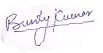 BUNTY  KUMARB/6 ADARSH NAGAR NAJIBABADMob: 8882767023Email: bunty_kumar12@yahoo.comCAREER OBJECTIVEACADEMIC QUALIFICATIONCourseYear Of PassingInstitute/SchoolBoardPercentage/CGPA. B TECH2016Galgotias UniversityDEEMED8.212th2012Modern Public School, NajibabadCBSE74.8%10th2010Modern Public School, NajibabadCBSE8.0 CGPAAREA OF INTERESTSPERSONAL SKILLSTECHNICAL SKILLSTRAINING AND EXTRA CURRICULAR INTERESTSPERSONAL PROFILEDECLARATION